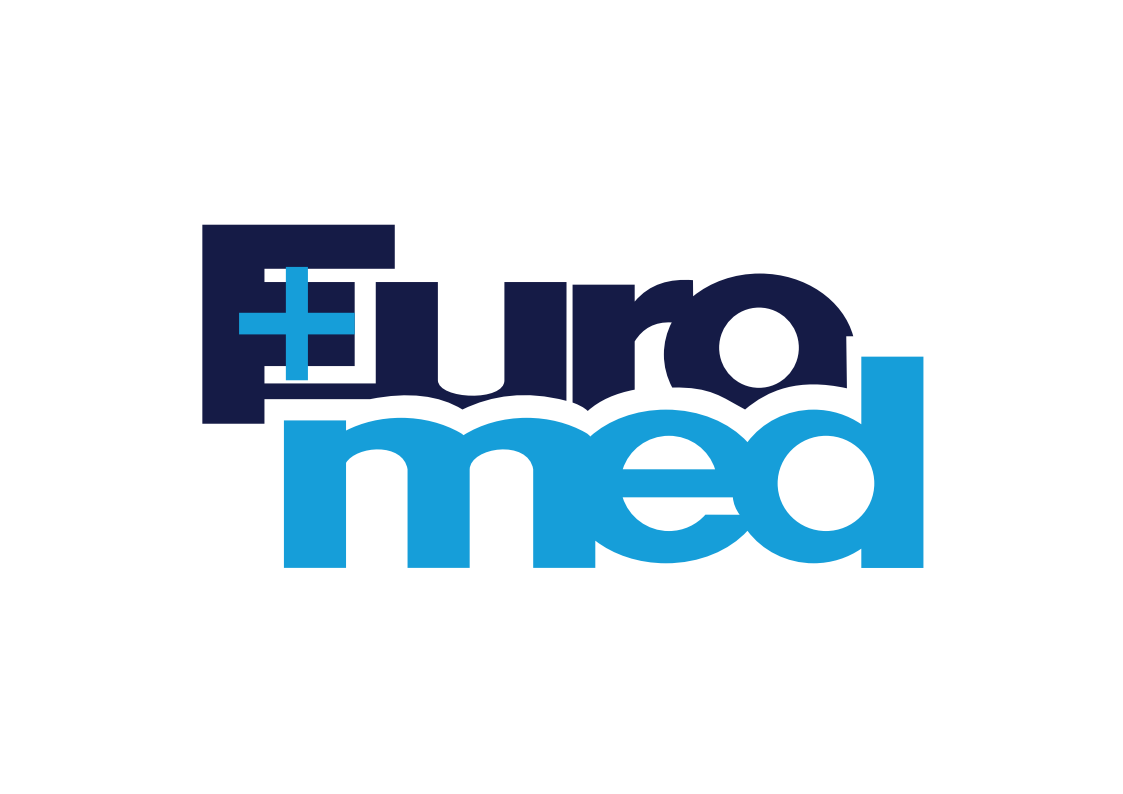 Instrukcja przygotowania do badania nasieniaPrzed przystąpieniem do badania Pacjent musi spełnić określone wymagania:Abstynencja płciowa (czas od ostatniego wytrysku) powinna wynosić od 2 do 7 dni.W okresie miesiąca przed badaniem pacjent powinien być zdrowy (bez incydentów gorączkowych) i nie przyjmować antybiotyków (<30dni). W przypadku przyjmowania leków przewlekle, pacjent powinien wpisać to na formularzu.W przypadku niespełnienia powyższych warunków badanie może zostać wykonane po pisemnej zgodzie pacjenta.Pacjent oddaje nasienie w specjalnie przygotowanych pomieszczeniach, blisko laboratorium. Dopuszcza się w szczególnych przypadkach, po uprzedniej zgodzie diagnosty laboratoryjnego, na oddanie nasienia poza ośrodkiem, jednakże nasienie powinno być dostarczone w czasie do 30 minut od oddania materiału, a w trakcie transportu przechowywane w stałej temperaturze 25-37 0C. Nasienie musi byćdostarczone przez właściciela materiału OSOBIŚCIE. Nie dopuszcza się dostarczania materiału przez osoby trzecie z wyjątkiem chłopców małoletnich. W takim przypadku może materiał donieść opiekun ustawowy.Bezpośrednio przed oddaniem nasienia pacjent powinien oddać mocz, umyć zewnętrzne narządy płciowe oraz ręce z użyciem środka dezynfekującego oraz osuszyć ręcznikiem papierowym.Nasienie oddawane jest do sterylnego kubeczka, który pacjent opisuje Imieniem, Nazwiskiem, numerem PESEL oraz godziną ejakulacji.Nasienie pobierane jest w drodze masturbacji. Oddany materiał pacjent umieszcza w okienku do tego przeznaczonym.